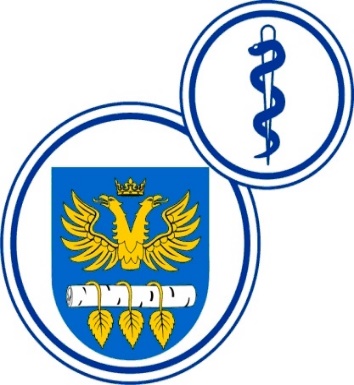 SZPITAL SPECJALISTYCZNYW BRZOZOWIEPODKARPACKI OŚRODEK ONKOLOGICZNYim. Ks. Bronisława MarkiewiczaADRES:  36-200  Brzozów, ul. Ks. J. Bielawskiego 18tel./fax. (13) 43 09 587www.szpital-brzozow.pl         e-mail: zampub@szpital-brzozow.pl_________________________________________________________________ Sz.S.P.O.O. SZPiGM 3810/81/2023                                          Brzozów, dnia: 06.02.2024 r.                                                                                                               INFORMACJA Z CZYNNOŚCI OTWARCIA OFERT	Szpital Specjalistyczny w Brzozowie Podkarpacki Ośrodek Onkologiczny Im. Ks. B. Markiewicza, występując jako zamawiający w postępowaniu na dostawy środków spożywczych specjalnego przeznaczenia żywieniowego, Sygn.: SZSPOO.SZPiGM. 3810/81/2023, na podstawie art. 222 ust. 5 ustawy Prawo zamówień publicznych, przekazuje następujące informacje:Firmy i adresy wykonawców, którzy złożyli oferty w terminie: 		                               Oferty w zakresie części nr 1OFERTA NR 3Salus International Sp. z o.o.ul. Gen. Kazimierza Pułaskiego 940-273 Katowice    	Cena oferty: 300.302,00 zł brutto            Termin ważności produktu: 12 miesięcy            NIP: 6340125442            Duże przedsiębiorstwoOFERTA NR 4Bialmed Sp. z o.o.ul. Kazimierzowska 46/48/3502-546 Warszawa    	Cena oferty: 330.566,00 zł brutto            Termin ważności produktu: 10 miesięcy            NIP: 8490000039            Średnie przedsiębiorstwoOferty w zakresie części nr 2OFERTA NR 3Salus International Sp. z o.o.ul. Gen. Kazimierza Pułaskiego 940-273 Katowice    	Cena oferty: 19.000,00 zł brutto            Termin ważności produktu: 12 miesięcy            NIP: 6340125442            Duże przedsiębiorstwoOferty w zakresie części nr 3OFERTA NR 3Salus International Sp. z o.o.ul. Gen. Kazimierza Pułaskiego 940-273 Katowice    	Cena oferty: 49.466,00 zł brutto            Termin ważności produktu: 12 miesięcy            NIP: 6340125442            Duże przedsiębiorstwoOFERTA NR 4Bialmed Sp. z o.o.ul. Kazimierzowska 46/48/3502-546 Warszawa    	Cena oferty: 50.897,30 zł brutto            Termin ważności produktu: 10 miesięcy            NIP: 8490000039            Średnie przedsiębiorstwoOferty w zakresie części nr 4OFERTA NR 3Salus International Sp. z o.o.ul. Gen. Kazimierza Pułaskiego 940-273 Katowice    	Cena oferty: 376.651,50 zł brutto            Termin ważności produktu: 12 miesięcy            NIP: 6340125442            Duże przedsiębiorstwoOferty w zakresie części nr 5OFERTA NR 3Salus International Sp. z o.o.ul. Gen. Kazimierza Pułaskiego 940-273 Katowice    	Cena oferty: 60.371,50 zł brutto            Termin ważności produktu: 12 miesięcy            NIP: 6340125442            Duże przedsiębiorstwoOferty w zakresie części nr 6OFERTA NR 2PPHU SPECJAŁ Sp. z o.o.ul. Aleja Jana Pawła II  80/500-175 Warszawa    	Cena oferty: 101.545,00 zł brutto            Termin ważności produktu: 10 miesięcy            NIP: 5170199121            Duże przedsiębiorstwoOferty w zakresie części nr 7OFERTA NR 2PPHU SPECJAŁ Sp. z o.o.ul. Aleja Jana Pawła II  80/500-175 Warszawa    	Cena oferty: 23.162,50 zł brutto            Termin ważności produktu: 10 miesięcy            NIP: 5170199121            Duże przedsiębiorstwoOferty w zakresie części nr 8OFERTA NR 1Aesculap Chifa Sp. z o.o.ul. Tysiąclecia 1464-300 Nowy Tomyśl    	Cena oferty: 3.168,00 zł brutto            Termin ważności produktu: powyżej 12 miesięcy            NIP: 7880008829            Duże przedsiębiorstwo